Реквізити навчальної дисципліниПрограма навчальної дисципліниОпис навчальної дисципліни, її мета, предмет вивчання та результати навчанняМайбутньому фахівцю варто вивчити дисципліну Організація телевізійного виробництва оскільки сучасний світ стрімко рухається в напрямку цифрових мультимедійних систем, інтернету речей, автоматизації виготовлення і розповсюдження контенту. Отримані знання та навики в межах навчальної дисципліни дозволять молодим фахівцям швидко опанувати сучасні технології телевізійного виробництва і впровадити нові технічні рішення в сфері телебачення та мультимедіа ринку.Під час вивчення дисципліни студент ознайомиться з особливостями організації і реалізації процесу телевізійного виробництва. На лабораторних заняттях він набуде навичок роботи з програмним забезпеченням, яке використовують в сучасному процесі підготовлення та випуску телевізійних програм. Набуті знання та навички надають можливість продовжити свою професійну діяльність у сфері телебачення та виготовлення відеоконтенту на рівні технічного спеціаліста та організатора телевиробництва. Метою навчальної дисципліни є формування у студентів умінь:здійснювати проектування технологічних процесів у сфері телебачення;застосовувати сучасні методи контролю якості відеоконтенту та фонограм, здійснювати тестування виробничого обладнання;застосовувати знання технологій тривимірної графіки, оброблення багатовимірних сигналів, багатоканальних систем звуковідтворення, мультимедійних мереж для забезпечення та удосконалення виробничого процесу;організовувати технологічний процес виготовлення, оброблення, зберігання відео та аудіо матеріалів;забезпечувати модернізацію та впровадження нових технологій у виробничі процеси у сфері телебачення.Предмет навчальної дисципліни: організація виробництва телевізійного контенту різного призначення.Основні завдання навчальної дисципліни.Згідно з вимогами освітньо-наукової та освітньо-професійної програми студенти після засвоєння навчальної дисципліни мають продемонструвати такі результати навчання:знання:технології підготовлення до роботи студійного та репортажного телевізійного обладнання, обладнання телекомунікаційних та інформаційних мереж;принципів функціонування та експлуатації спеціалізованого обладнання;послідовності технологічних операцій у процесі підготовлення телевізійних програм, створення та оброблення відеоматеріалів, підготовлення засобів передавання аудіовізуального контенту.принципів організації та керування виробничим процесом у сфері телебачення;особливостей поєднання технічних та творчих аспектів у виробничому процесі у сфері телебачення;уміння:застосовувати спеціалізовані технічні засоби та комп’ютерні засоби для забезпечення технологічних процесів у сфері телебачення, кінематографії та звукотехніки;загальних норм і правил, що діють у сфері телебачення, кінематографії та звукотехніки;організувати процес розгортання системи відео спостереження і здійснювати контроль її функціонування;організувати технологічний процес виготовлення, оброблення, зберігання та реставрації відео та аудіо матеріалів;впроваджувати нові технології у виробничі процеси у сфері телебачення, кінематографії та звукотехніки.Пререквізити та постреквізити дисципліни (місце в структурно-логічній схемі навчання за відповідною освітньою програмою)Для вивчення дисципліни студент має попередньо опанувати такі дисципліни:Основи систем радіо та телевізійного мовленняОптика та світлотехніка телевідеосистемЦифрові технології в телебаченні та кінематографіїЗвукотехнічні засоби мультимедійних системДисципліна сприяє формуванню знань і навичок для подальшого засвоєння матеріалу наступних дисциплін:переддипломна практикаробота над магістерською дисертацією.Зміст навчальної дисципліни Лекційні заняттяТема 1. Характеристики організації та діяльності телевізійного каналу Тема 2. Структура процесу сучасного телевізійного виробництваТема 3. Структура та організація роботи телевізійних ПТСТема 4. Організація телерепортажів спортивних подійТема 5. Жанрова структура сучасної телевізійної продукціїТема 6. Структура виробничого колективу та обов’язки учасників телевізійного виробництваТема 7. Організація і технологія виробництва телесеріалуТема 8. Організація та технології виробництва рекламних роликів  та відеокліпівТема 9. Тенденції та перспективи розвитку телевізійного виробництваЛабораторні заняттяЛабораторна робота 1. Система відтворення сюжетів (плейаут) новинного виробництва. Робота з контентом в програмному середовищі VG Live.Лабораторна робота 2. Плейаут система новинного виробництва VG Live. Робота з вторинними подіями та графічними шаблонами титрів.Лабораторна робота 3. Плейаут система ефірного телевізійного мовлення VG Air. Лабораторна робота 4. Налаштування транскодеру відео контенту WatchFolder.Лабораторна робота 5. Налаштування трансляції із застосуванням програмного забезпечення WirecastЛабораторна робота 6. Налаштування відеотрансляції із застосуванням програмного забезпечення Flash Media Live EncoderНавчальні матеріали та ресурсиБазові1. Конспект лекцій з дисципліни організація телевізійного виробництва.2. Новітні  технології  телерадіомовлення:  світовий  досвід  (матеріали наукового колоквіуму, Київ, 16 листопада 2011 р. / за заг. ред. В. В. Різуна, Київський національний ун-т ім. Тараса Шевченка, Ін-т журналістики ; Телерадіоклуб,  – Київ: Інститут журналістики, 2012. – 181 с.3. Лiсневська А.  Мистецтво  телевізійного  репортажу  :  навч.-метод.  посіб. для  студ.  з  напряму  підготовки  „Кiно-,  телемистецтво‖  та „Тележурналістика‖  /  А.  Лiсневська,  Т.  Коженовська  ;  Держ. закл.  „Луган.  нац.  ун-т  імені  Тараса  Шевченка‖.  –  Луганськ: Вид-во ДЗ „ЛНУ імені Тараса Шевченка‖, 2013. –190 с. Допоміжні1. Євген Соломін. Особливості верстки телевізійних новин на регіональному телебаченні/ВІСНИК ЛЬВІВ. УН-ТУ, Серія журн. 2011,. Вип. 34. – С. 61–70  
2. Техніка для телевізійних студій від ADB. Режим доступу: http://lvsdesign.com.ua/tehnika-dlya-televizionnyh-studij-ot-adb/.3. Нові студії для групи каналів “1+1”. Режим доступу: http://comtel.ua/projects/2013/semochnyie-studii-novogo-veshhatelnogo-kompleksa-gruppyi-kanalov-1-1/Інформаційні ресурси1. Еспресо. Офіційний сайт.Режим доступу: https://espreso.tv/2. Автоматизация телевидения. Режим доступу: https://gs-corp.ru/automation_television/3. Технология построения современных ПТС. Режим доступу: http://ru.okno-tv.ru/biblio/detail.php?ELEMENT_ID=56838&SECTION_ID=568384. Сербія – Україна. Топ моменти матчу. Режим доступу: https://www.youtube.com/watch?v=Lj3bsqGGtBo5. Відеозамальовка. Патріотично лірична. Режим доступу: https://www.youtube.com/watch?v=yy-RRoGUna46. Работа продюсера: от поиска финансирования до премьеры. Виктор Мирский. 2014. Режим доступу: https://www.youtube.com/watch?v=XZhxnkNGPV8&t=9sНавчальний контентМетодика опанування навчальної дисципліни (освітнього компонента)Лекційні заняттяЛабораторні заняттяОсновні завдання циклу лабораторних занять: набути практичних навичок роботи зі спеціалізованим програмним забезпеченням, призначеним для підготовлення та випуску новостійних телевізійних програм та узгодження відео потоків, що надходять на телевиробництво у різних форматах.Самостійна робота студентаСамостійна роботаПолітика та контрольПолітика навчальної дисципліни (освітнього компонента)Система вимог до студента:обов’язкове відвідування 70% занять (як лекцій, так і лабораторних);правила поведінки на заняттях: активність, участь в обговоренні лекційного матеріалу, підготовка коротких доповідей, відключення мобільних телефонів, можливість використання засобів зв’язку для пошуку інформації на гугл-диску викладача чи в інтернеті;правила захисту лабораторних робіт: необхідно виконати роботу на занятті, підготувати звіт і відповісти на 2 питання з тематики лабораторної роботи;правила призначення заохочувальних та штрафних балів: за активну позицію на лекціях та відповіді на питання дозволяють студенту отримати 2 заохочувальних бали на занятті;політика дедлайнів та перескладань: кожен студент повинен вчасно здавати роботи відповідно до графіку виконання лабораторних робіт та завдань, що встановлюється на вступному занятті, залік можна перескладати двічі відповідно до розкладу заліково-екзаменаційної сесії;політика щодо академічної доброчесності: діяти у професійних і навчальних ситуаціях із позицій академічної доброчесності та професійної етики; самостійно виконувати навчальні завдання;  коректно покликатися на джерела інформації у разі запозичення ідей, тверджень, відомостей;  усвідомлювати значущість норм академічної доброчесності, оцінювати приклади людської поведінки відповідно до цих; давати моральну оцінку власним вчинкам, співвідносити їх із моральними та професійними нормами;Види контролю та рейтингова система оцінювання результатів навчання (РСО) Рейтинг студента з навчальної дисципліни складається з балів, які він отримує за:1)	дві контрольні роботи (20б. х 2 = 40б.)2)	виконання та захист 6-ти лабораторних робіт (5б. х 6 = 30б.);3)	виконання та захист розрахунково-графічної роботи (РГР) (30 б.);Система рейтингових балів1. Контрольна робота.Модульна контрольна робота розділена на 2 контрольні роботи тривалістю   45 хв., які виконуються під час першого та другого календарного контролю (відповідно 8 та 14 тиждень). За встановлений час студент має дати відповіді на 2 теоретичні питання.   Критерії оцінювання теоретичного питання контрольної роботи: –	«відмінно», повна відповідь (не менше 90% потрібної інформації) – 9-10 балів;–	«добре», достатньо повна відповідь (не менше 75% потрібної інформації), або повна відповідь з незначними неточностями – 7-8 балів;–	«задовільно», неповна відповідь (не менше 60% потрібної інформації) та незначні помилки – 6 балів;«незадовільно», незадовільна відповідь (не відповідає вимогам на «задовільно») – 0 балів.2. Лабораторні роботи.Оцінюванню підлягає 6 лабораторних робіт (3 з них розраховані на 4 години кожна).–	за умови гарної роботи, правильно оформленого протоколу, гарного і своєчасного захисту роботи – 5 балів;–	за умови невиконання (зниження) показника хоча б з однієї позиції – 3-4 бали.3. Розрахунково-графічна робота.Бали за РГР нараховуються за виконання виходячи з максимуму 30 балів:–	«відмінно», виконані всі вимоги до роботи – 27-30 балів;–	«добре», виконані майже всі вимоги до роботи, або є несуттєві помилки – 23-26 балів;–	«задовільно», є недоліки щодо виконання вимог до роботи і певні помилки – 18-22 бали;–	«незадовільно», не відповідає вимогам до «задовільно» – 0 балів. За кожний тиждень запізнення з поданням РГР на перевірку нараховується штрафних (–3) бали.Передбачена система заохочувальних балів:– активна участь у лекційному або практичному занятті – плюс 1-2 бали.– виступ на лекційному занятті з рефератом на задану викладачем тему – плюс 5 балів;Умови позитивного календарного контролю:Для отримання позитивної оцінки  з першого календарного контролю  (8 тиждень) студент повинен мати не менше ніж 50% від максимально можливої кількості балів на час виставлення результатів календарного контролю.Для отримання позитивної оцінки  з другого календарного контролю (14 тиждень) студент повинен мати на менше ніж 50% від максимально можливої кількості балів на час виставлення результатів календарного контролю.Необхідною умовою допуску до заліку є: – зарахування РГР;– виконання та захист всіх лабораторних робіт. Для отримання заліку з навчальної дисципліни «автоматом» потрібно мати рейтинг не менше 60 балів, зараховану РГР та не мати заборгованостей з лабораторних робіт. Студенти, які наприкінці семестру мають рейтинг менше 60 балів, а також ті, хто хочуть підвищити оцінку, виконують залікову контрольну роботу. При цьому до балів за РГР  та балів за лабораторні роботи додаються бали за контрольну роботу і ця рейтингова оцінка є остаточною. Завдання контрольної роботи складається з 4 питань різних розділів дисципліни.  Кожне питання контрольної роботи оцінюється у 10 балів відповідно до системи оцінювання:–	«відмінно», повна відповідь (не менше 90% потрібної інформації) – 10-9 балів;–	«добре», достатньо повна відповідь (не менше 75% потрібної інформації або незначні неточності) – 8-7 балів;–	«задовільно», неповна відповідь (не менше 60% потрібної інформації та помилки) – 6 балів;–	«незадовільно», незадовільна відповідь – 0 балів.Максимальна сума балів складає 100. Таблиця відповідності рейтингових балів оцінкам за університетською шкалою: Додаткова інформація з дисципліни (освітнього компонента)Перелік питань, які виносяться на семестровий контроль:Поясніть якою має бути чисельність працівників телевізійного каналу.Поясніть організаційну структура телеканалуПоясніть як оцінюють результати фінансової діяльності телеканалу,  як оцінюють сильні та слабкі сторони організації телеканалу.Наведіть приклад аналізу практичної діяльності великого телеканалу.Наведіть та поясніть які бувають види телевізійних програм, а також поясніть принципи створення телепрограм.Наведіть структуру процесу сучасного телевізійного виробництва та надайте коротку характеристику окремим складовим.Поясніть призначення та структуру системи управління контентом та системи передавання контенту телекомпанії.Надайте загальну характеристику пересувних телевізійних станцій та їх призначення.Поясніть можливі варіанти компонування пересувних телевізійних станцій.Поясніть як організовані та обладнані  робочі місця в пересувній телевізійній станції.Поясніть організацію робочих місць інженерного відсіку ПТС.Надайте загальну характеристику процесу організації спортивного телевізійного репортажу.Поясніть міжнародні вимоги до розташування камер під час транслювання футбольних матчів.Охарактеризуйте типи телевізійних камер, а також мікрофонну систему для трансляцій футбольного матчу.Поясніть особливості організації трансляції з баскетбольного матчу.Поясніть як рекомендовано розташовувати телекамери на баскетбольному матчі і яке їх призначення.Назвіть п’ять жанрів телевізійної екранної продукції поясніть їх сутність.Поясніть особливості розмовних телевізійних жанрів: бесіда, брифінг, виступ, дискусія.Поясніть особливості розмовних телевізійних жанрів: коментар, кореспонденція, прес-конференція, теледебати.Поясніть особливості образотворчих жанрів телевізійного виробництва: серіал, нарис, замальовка, бенефіс.Поясніть особливості таких жанрів телевізійного виробництва: документальний фільм, журналістське розслідування, замітка.Поясніть особливості таких жанрів телевізійного виробництва: новини, огляд, репортаж, звіт.Поясніть особливості таких жанрів телевізійного виробництва: телевізійна гра, телемарафон, телеміст, телешоу.Надайте загальну характеристику колективів телевізійного виробництва, наведіть склад виробничої команди.Поясніть зміст та функціональні обов’язки продюсера на телебачення. Наведіть та поясніть функціональні обов’язки спеціалізованих продюсерів за певними напрямами телевізійного виробництва.Надайте характеристики основних видів телевізійної реклами.Що таке монтажно-тонувальний період? Які роботи виконують в цей період режисер монтажу та звукорежисер?Поясніть які функції покладено на відео інженера, оператора відеотехнічної апаратної, звукооператора у процесі телевізійного виробництва.Назвіть і коротко поясніть зміст етапів створення телевізійних фільмів.Поясніть особливості формування сценарію телесеріалу.Які роботи здійснює телевізійна команда під час підготовчого та знімального періодів у процесі виробництва телесеріалу?Що таке розкадровка і коли її роблять. Яку класифікацію знімальних планів застосовують у телевиробництві?Наведіть структуру відділу декораційно-технічних споруд та поясніть призначення окремих підрозділів цієї структури.Наведіть структуру знімальної групи телесеріалу та поясніть завдання окремих спеціалістів.Які рекламні форми використовують на телебаченні? Поясніть їх призначення та зміст.Перерахуйте та охарактеризуйте основні види телевізійної реклами.Перерахуйте та охарактеризуйте етапи створення рекламного ролика.Які прийоми агресивного та недоброзичливого впливу на свідомість людини інколи застосовують у процесі виробництва рекламних роликів.Поясніть призначення програмного забезпечення VG CAST. Як створити список відтворюваного контенту (playlist) і функції можна здійснювати Що таке вторинні події у процесі створення кліпів поясніть процес створен-ня та можливості роботи зі вторинними подіями в середовищі VG LIVE.Поясніть структуру та функціональні можливості програмного забезпечення VgAir.Поясніть структуру та функціональні можливості програмного забезпечення Carbon Coder. Поясніть структуру та функціональні можливості програмного забезпечен-ня Wirecast.Робочу програму навчальної дисципліни (силабус):Складено асистентом кафедри АМЕС Бакіко Вадим Миколайович Ухвалено кафедрою __АМЕС_____ (протокол № _4_ від _04.05.2020 р.__)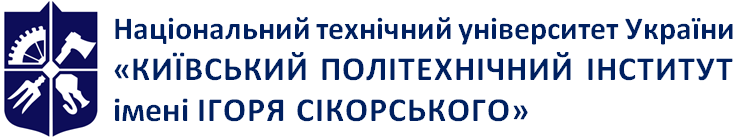 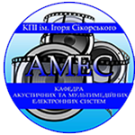 Кафедра Акустичних та Мультимедійних Електронних системОРГАНІЗАЦІЯ ТЕЛЕВІЗІЙНОГО ВИРОБНИЦТВАРобоча програма навчальної дисципліни (Силабус)ОРГАНІЗАЦІЯ ТЕЛЕВІЗІЙНОГО ВИРОБНИЦТВАРобоча програма навчальної дисципліни (Силабус)ОРГАНІЗАЦІЯ ТЕЛЕВІЗІЙНОГО ВИРОБНИЦТВАРобоча програма навчальної дисципліни (Силабус)Рівень вищої освітиДругий (магістерський) Галузь знань17 Електроніка та телекомунікаціїСпеціальність171 ЕлектронікаОсвітня програмаЕлектронні системи мультимедіа та засоби Інтернету речейСтатус дисципліниВибірковаФорма навчанняочна(денна)Рік підготовки, семестр1 курс, весняний семестрОбсяг дисципліни4,5 кредити/135 годин (36 лекц., 18 лаб., 81 СРС)Семестровий контроль/ контрольні заходиЗалік/ експрес-опитування, опитування за темою заняттяРозклад занятьЗгідно навчального розкладуМова викладанняУкраїнськаІнформація про 
керівника курсу / викладачівЛектор:  асистент Бакіко Вадим Миколайович, bvm80399-ames@lll.kpi.uaЛабораторні: асистент Бакіко Вадим Миколайович, bvm80399-ames@lll.kpi.uaРозміщення курсуGoogle classroom: i44t5z6№ з/пНазва теми лекції та перелік основних питань 
(перелік дидактичних засобів, посилання на літературу та завдання на СРС)1Тема. Характеристики організації та діяльності телевізійного каналу Основні питання:Якою має бути чисельність працівників телевізійного каналуОрганізаційна структура телеканалу Аналіз фінансових результатів діяльності телеканалу, визначення сильних і слабких сторін організаціїАналіз практичної діяльності великого телеканалу Загальні підходи до організації та проектування телепрограмНавчальні матеріали: Конспект лекцій. Лекція 1.Завдання на СРС:Проаналізувати організаційну структуру та результати діяльності одного з українських телеканалів за вибором студента. Наприклад, «ЕСПРЕСО ТВ» режим доступу: https://espreso.tv/ 2Тема. Структура процесу сучасного телевізійного виробництваОсновні питання:Автоматизація телебаченняОсновне завдання системи передавання контенту (Playout)Система управління контентомНавчальні матеріали: Конспект лекцій. Лекція 2.Завдання на СРС:Проаналізувати функціональні можливості альтернативних засобів автоматизації процесу телевізійного мовлення. Наприклад, системи  Si Media, режим доступу: https://gs-corp.ru/automation_television/playout/playout-basic-solution/ 3Тема. Організація та технічне забезпечення пересувних телевізійних станцій (ПТС)Основні питання:Загальна характеристика пересувних телевізійних станційКомпонування ПТСУстаткування і організація робочих місцьРобочі місця інженерного відсікуЗ’єднання із зовнішніми джерелами сигналівНавчальні матеріали: Конспект лекцій. Лекція 3.Завдання на СРС:Дослідити особливості малих і великих ПТС. Наприклад, за матеріаламиhttp://ru.okno-tv.ru/biblio/detail.php?ELEMENT_ID=56838&SECTION_ID=56838 4Тема. Організація телерепортажів спортивних подійЗагальна характеристика організації спортивного телевізійного репортажуМіжнародні вимоги до розташування камер під час транслювання футбольних матчівПриклад оптичних характеристик камер футбольного репортажуДодаткові вимоги до ПТСОсобливості організації телевізійного репортажу з баскетбольного матчуНавчальні матеріали: Конспект лекцій. Лекція 4.Завдання на СРС:Переглянути телевізійний звіт та проаналізувати організацію і технічне забезпечення телевізійної трансляції футбольного та баскетбольного матчу. Наприклад за матеріалами:  http://footballua.tv/ua/news/football/news-video/31951--oglyad-matchiv-vidboru-na-chempionat-svitu-2018-video/https://www.youtube.com/watch?v=Lj3bsqGGtBo5Тема. Жанрова структура сучасної телевізійної продукціїПерелік жанрів телевізійної екранної продукціїХарактеристики розмовних жанрів телевізійного виробництваІгрові та образотворчі жанри телевізійного виробництваІнформація, новини, репортажі, документалістикаЖанри студійно-розважальних та студійних соціально-політичних передачНавчальні матеріали: Конспект лекцій. Лекція 5.Завдання на СРС:Дослідити особливості формування відеоряду під час створення нарису замальовок. Розглянути, наприклад,
https://www.youtube.com/watch?v=yy-RRoGUna4 https://www.youtube.com/watch?v=NCHo0D8v8nw 6Тема. Структура виробничого колективу та обов’язки учасників телевізійного виробництваЗагальна характеристика колективів телевізійного виробництваВиробнича командаВиробничі завдання та сфери відповідальності учасників виробничої командиОснови управління на знімальному майданчикуНавчальні матеріали: Конспект лекцій. Лекція 6.Завдання на СРС:Дослідити особливості роботи продюсера, режисера монтажу та звукорежисера.Наприклад:https://www.youtube.com/watch?v=XZhxnkNGPV8&t=9s https://www.youtube.com/watch?v=A9mP3yXyjt8https://www.youtube.com/watch?v=Ty1w-6LJ0ZU&t=27s 7Тема. Організація і технологія виробництва телесеріалуСтруктура знімальному групи телесеріалу.Етапи створення телевізійних фільмів.Особливості формування сценарію телесеріалу.Зміст підготовчого та знімального періодів у виробництві телесеріалу.Зміст монтажно-тонувального під час створення телесеріалу.Структура підрозділів виробничого колективу.Цех знімальної техніки.Особливості роботи зі звукотехнічними засобами.Особливості роботи зі світлотехнікою.Навчальні матеріали: Конспект лекцій. Лекція 7.Завдання на СРС:Проаналізувати особливості створення телевізійного серіалу на прикладі «Гра пристолів»: https://www.youtube.com/watch?v=Jw5ONl-uVpg 8Тема. Організація та технології виробництва рекламних роликів  та відеокліпівТелевізійна реклама: поняття та особливості Характеристика основних видів телевізійної реклами Характеристика етапів створення рекламного ролика Технології, що використовуються для створення рекламного ролика Розроблення проекту для створення телевізійного роликаОсобливості створення музичного відеокліпу.Навчальні матеріали: Конспект лекцій. Лекція 8.Завдання на СРС:Дослідити особливості роботи операторів та монтажерів на прикладі рекламного та музичного відеоролика. Наприклад:https://www.youtube.com/watch?v=1VduKgBbpdE https://www.youtube.com/watch?v=JhhfRRp8InU https://www.youtube.com/watch?v=3tliu86wUus https://www.youtube.com/watch?v=FDUNlFyVJtQ https://www.youtube.com/watch?v=O3cDi-qi0Ew 9Тема. Тенденції та перспективи розвитку телевізійного виробництваЕволюція технології підготовлення програм новин.Особливості організації телевізійного мовлення засобами інформаційних мереж.Вплив інформаційних мереж на розвиток телевізійного виробництва.Сучасні тенденції еволюції телевиробництва.Навчальні матеріали: Конспект лекцій. Лекція 9.Завдання на СРС:Проаналізувати структуру сучасного виробництва програм теленовин та особливості характеристик відео контенту, що призначений для розповсюдження інформаційними мережами. Для прикладу можна розглянути матеріал:https://www.youtube.com/watch?v=9OHdJbOcTJo https://www.youtube.com/watch?v=uPvjd1S14OU  № з/пНазва лабораторної роботи (комп’ютерного практикуму)Кількість ауд. годин1Лабораторна робота 1. Система відтворення сюжетів (плейаут) новинного виробництва. Робота з контентом в програмному середовищі VG Live.Мета роботи: дослідити робоче середовище програмного комплексу VG Live; отримати базові навички роботи з контентом в плейаут системі для забезпечення новинного виробництва.4 год.2Лабораторна робота 2.Плейаут система новинного виробництва VG Live. Робота з вторинними подіями та графічними шаблонами титрів.Мета роботи:отримати базові навики в створенні вторинних подій в режимі програвання плейлиста плейаут системи, ознайомитись з правилами оформлення та створення шаблонів титрів, навчитись працювати з метаданими.2 год.3Лабораторна робота 3.Плейаут система ефірного телевізійного мовлення VG Air. Мета роботи: отримати базові знання щодо побудови і принципів роботи телевізійних плейаут систем, навчитись працювати з плейлистом VG Air, отримати навички роботи з медіа конвертором.4 год.4Лабораторна робота 4.Налаштування транскодеру відео контенту WatchFolder.Мета роботи: отримати базові знання щодо типів кодеків і форматів відеоконтенту, отримати навики налаштування і користування транскодерами в телевізійному тракті автоматизації виробництва, навчитись користуватись і налаштовувати WatchFolder.2 год.5Лабораторна робота 5.Налаштування трансляції із застосуванням програмного забезпечення WirecastМета роботи: отримати базові знання щодо методики налаштування прямого ефіру на Youtube, отримати навики з підготовки відеофайлів, налаштування плейаут системи, роботи з полівікнами та віртуальною студією, системою титрування в програмному забезпеченні Wirecast.4 год.6Лабораторна робота 6.Налаштування відеотрансляції із застосуванням програмного забезпечення Flash Media Live EncoderМета роботи:отримати базові знання щодо особливостей налаштування прямого ефіру на Youtube з допомогою FlashMediaLiveEncoder, отримати навички роботи з мультибітрейтом.2 год.№ з/пНазва теми, що виноситься на самостійне опрацюванняКількість годин СРС1Характеристики діяльності телевізійного каналу22Ознайомитись з призначенням та функціональними можливостями спеціалізованого програмного забезпечення  VG Live.53Підготувати опис процедур стиснення аудіовізуального контенту в транскодерах.24Ознайомитись зі структурою, функціональними зв’язками та організацією процесу підготовлення та випуску новин в телевізійній студії.55Особливості жанрів студійно-розважальних та студійних соціально-політичних передач26Ознайомитись зі структурою та функціональними можливостями програмного пакету Wirecast.57Зміст підготовчого та знімального періодів у виробництві телесеріалу.28Особливості розроблення проекту для створення телевізійного ролика59Вплив інформаційних мереж на розвиток телевізійного виробництва2Кількість балівОцінка100-95Відмінно94-85Дуже добре84-75Добре74-65Задовільно64-60ДостатньоМенше 60НезадовільноНе виконані умови допускуНе допущено